TOREK, 5. 5.GEO 7. BDanes boste ponovili značilnosti Vzhodne Evrope.NAPOTKI ZA DANAŠNJE DELOV DZ, str. 31 – 35 rešite vaje 45, 46, 47, 48, 49 in 50. Pomagajte si z besedilom v učbeniku, str. 96 – 105.Jutri, v sredo, 6. 5., pa se ob 10.00 uri ponovno dobimo v spletni klepetalnici zoom. ŽIGA in EMA bosta predstavila državi Japonsko in Kitajsko. V kolikor ima kdo od vas v tem času napovedano ocenjevanje pri drugem predmetu, se seveda poveže z učiteljem tistega predmeta.Lepo vas pozdravljam ,Učiteljica Andreja 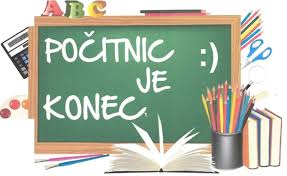 Pozdravljeni, učenci!Počitnice so se iztekle. Upam, da ste se spočili in ste polni energije za nadaljnja slaba dva meseca pouka, ki vas še ločita od poletnih počitnic.